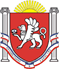 РЕСПУБЛИКА КРЫМНИЖНЕГОРСКИЙ РАЙОНАДМИНИСТРАЦИЯ ДРОФИНСКОГО СЕЛЬСКОГО ПОСЕЛЕНИЯ                                                    ПОСТАНОВЛЕНИЕ 10.10. 2018 года		                           № 90-З			                     с. Дрофино“Об утверждении административного регламента по предоставлению муниципальной услуги «Предварительное согласование предоставления земельного участка»             Руководствуясь Федеральным законом от 27.07.2010 № 210-ФЗ “Об организации предоставления государственных и муниципальных услуг”, в соответствии с Федеральным законом от 06.10.2003 № 131-ФЗ “Об общих принципах организации местного самоуправления в Российской Федерации”, Уставом Дрофинского сельского поселения, администрация Дрофинского сельского поселения                                                    ПОСТАНОВЛЯЕТ:1.Отменить постановление администрации Дрофинского сельского поселения Нижнегорского района Республики Крым от 10.09.2018г № 73-З“Об утверждении административного регламента по предоставлению муниципальной услуги «Предварительное согласование предоставления земельного участка»2. Утвердить в новой редакции Административный регламент по предоставлению муниципальной услуги  «Об утверждении административного регламента по предоставлению муниципальной услуги «Предварительное согласование предоставления земельного участка» согласно приложению.3. Обнародовать настоящее решение на информационном стенде Дрофинского сельского совета Нижнегорского района Республики Крым по адресу: Республика Крым, Нижнегорский район, с. Дрофино, ул. Садовая,,9 на сайте администрации Дрофинского сельского поселения http:/ дрофинскоесп.рф/.4. Контроль за исполнением настоящего постановления оставляю за собой. Глава администрации Дрофинского сельского поселения                                                                             Э.Э.ПаниевПриложение к постановлениюадминистрации Дрофинского сельского поселенияот 10.10.2018г № 90-ЗАдминистративный регламент
предоставления муниципальной услуги «Предварительное согласование предоставления земельного участка»1. Общие положения1.1. Предмет регулирования Административного регламента. Административный регламент по предоставлению муниципальной услуги «Предварительное согласование предоставления земельного участка» разработан в целях повышения качества предоставления и доступности муниципальной услуги, создания комфортных условий для получения результатов предоставления муниципальной услуги. 1.2. Круг заявителей.1.2.1. В качестве заявителей могут выступать:1.2.2. Физические лица, индивидуальные предприниматели и юридические лица, являющиеся собственниками зданий, строений, сооружений, помещений.1.2.3. Органы государственной власти и органы местного самоуправления, государственные и муниципальные учреждениям (бюджетные, казенные, автономные), казенные предприятия, прекративших исполнение своих полномочий, которым на праве постоянного (бессрочного) пользования предоставлены земельные участки, на которых расположены здания, строения, сооружения.1.2.4. Юридические лица, обладающие зданиями, строениями, сооружениями на праве хозяйственного ведения или оперативного управления.1.2.5. Физические лица, индивидуальные предприниматели и юридические лица, являющиеся арендаторами находящихся в собственности Дрофинского сельского поселения зданий, строений, сооружений либо помещений в них.1.2.6. Физические лица, юридические лица и индивидуальные предприниматели, являющиеся арендаторами земельных участков, которые находятся в собственности Дрофинского сельского поселения и на которых расположены здания, строения, сооружения либо помещения.1.2.7. Лица, являющиеся правообладателями земельных участков, на которых расположены здания, строения, сооружения, в целях приобретения прав на смежные земельные участки, которые находятся в собственности Дрофинского сельского поселения и которые не предоставлены иным лицам, если в соответствии с утвержденным проектом межевания территории использование этих смежных земельных участков предусматривается для эксплуатации таких зданий, строений, сооружений.1.2.8. Интересы заявителей, указанных в пункте 2.4.1 настоящего Регламента, могут представлять иные лица, уполномоченные заявителем в установленном порядке:1.2.8.1. Представитель физического лица действует от его имени в соответствии с нотариально удостоверенной доверенностью, если иное не установлено законодательством Российской Федерации.1.2.8.2. Руководитель юридического лица действует в соответствии с документом, подтверждающим полномочия руководителя юридического лица.1.2.8.3. Представитель юридического лица, не являющийся руководителем юридического лица, действует в соответствии с доверенностью, заверенной руководителем юридического лица. 1.3. Требования к порядку информирования о предоставлении муниципальной услуги. 1.3.1. Заявитель может получить информацию о правилах предоставления муниципальной услуги: - непосредственно в Администрации Дрофинского сельского поселения (далее - Администрация); - с использованием средств телефонной и почтовой связи и электронной почты; - на официальном сайте Администрации в сети Интернет.1.3.2. Информация о месте нахождения и графике работы, а также иных реквизитах Администрации представлена в приложении №1. 1.3.3. При ответах на телефонные звонки и устные обращения, должностные лица Администрации подробно и в вежливой (корректной) форме информируют обратившихся по интересующим их вопросам. Ответ на телефонный звонок должен начинаться с информации о наименовании организации, в которую позвонил гражданин, фамилии, имени, отчестве, должности лица, принявшего телефонный звонок. 1.3.4. Информация, указанная в подпунктах 1.3.1, 1.3.2, размещается на стендах непосредственно в Администрации.1.3.5. Информация о предоставлении муниципальной услуги должна быть доступна для инвалидов. Специалисты, работающие с инвалидами, проходят инструктирование или обучение по вопросам, связанным с обеспечением доступности для них социальной, инженерной и транспортной инфраструктур.1.3.6. Информация о порядке и сроках предоставления муниципальной услуги, основанная на сведениях об услугах, содержащихся в федеральной государственной информационной системе "Федеральный реестр государственных и муниципальных услуг (функций)", размещенная на Едином портале, региональном портале и официальном сайте Администрации, предоставляется заявителю бесплатно.Доступ к информации о сроках и порядке предоставления муниципальной услуги, размещенной на Едином портале, региональном портале и официальном сайте Администрации, осуществляется без выполнения заявителем каких-либо требований, в том числе без использования программного обеспечения, установка которого на технические средства заявителя требует заключения лицензионного или иного соглашения с правообладателем программного обеспечения, предусматривающего взимание платы, регистрацию или авторизацию заявителя или предоставление им персональных данных.2. Стандарт предоставления муниципальной услуги2.1. Наименование муниципальной услуги. «Предварительное согласование предоставления земельного участка». 2.2. Наименование органа, предоставляющего муниципальную услугу. 	Муниципальную услугу от имени Дрофинского сельского поселения предоставляет Администрация Дрофинского сельского поселения. В соответствии с пунктом 3 части 1 статьи 7 Федерального закона от 27 июля 2010 года № 210-ФЗ «Об организации предоставления государственных и муниципальных услуг» органы, предоставляющие государственные услуги, и органы, предоставляющие муниципальные услуги, не вправе требовать от заявителя осуществления действий, в том числе согласований, необходимых для получения государственных и муниципальных услуг и связанных с обращением в иные государственные органы, органы местного самоуправления, организации, за исключением получения услуг и получения документов и информации, предоставляемых в результате таких услуг, включенных в перечни, указанные в части 1 статьи 9 настоящего Федерального закона. 2.3. Результат предоставления муниципальной услуги. 2.3.1. Результатом предоставления муниципальной услуги является:- принятие решения о предварительном согласовании предоставления земельного участка в соответствии со статьей 39.15 Земельного кодекса Российской Федерации;- принятие решения об отказе в предварительном согласовании предоставления земельного участка.2.4. Срок предоставления муниципальной услуги. 2.4.1. Срок принятия решения о предварительном согласовании предоставления земельного участка - 30 дней со дня поступления заявления.2.4.2. Срок направления заявителю решения об отказе в предварительном согласовании предоставления земельного участка - 30 дней со дня поступления заявления.2.4.3. Срок возврата заявителю заявления, если оно не соответствует положениям пункта 1 статьи 39.15 Земельного кодекса Российской Федерации, подано в иной уполномоченный орган или к заявлению не приложены документы, предоставляемые в соответствии с пунктом 2 статьи 39.15 Земельного кодекса Российской Федерации - 10 дней со дня поступления заявления.2.5. Перечень нормативных правовых актов Российской Федерации и нормативных правовых актов Республики Крым, регулирующих предоставление муниципальной услуги. Нормативные правовые акты, регулирующие предоставление муниципальной услуги: - Конституция Российской Федерации, опубликована в "Российской газете" от 25 декабря 1993 г. N 237;- Земельный кодекс Российской Федерации от 25 октября 2001 г. N 136-ФЗ, опубликован в "Российской газете" от 30 октября 2001 г. N 211-212, в "Парламентской газете" от 30 октября 2001 г. N 204-205, в Собрании законодательства Российской Федерации от 29 октября 2001 г. N 44 ст. 4147;- Федеральный закон от 06.10.2003г. № 131-ФЗ «Об общих принципах организации местного самоуправления в Российской Федерации», опубликован в "Российской газете" от 8 октября 2003 г. N 202, в "Парламентской газете" от 8 октября 2003 г. N 186, в Собрании законодательства Российской Федерации от 6 октября 2003 г. N 40 ст. 3822;- Федеральный закон от 27.07.2010 N 210-ФЗ "Об организации предоставления государственных и муниципальных услуг", опубликован в изданиях «Российская газета», № 168, 30.07.2010, «Собрание законодательства РФ», 02.08.2010, № 31, ст. 4179;- Федеральный закон от 24 июля 2007 г. N 221-ФЗ "О кадастровой деятельности", опубликован в "Российской газете" от 1 августа 2007 г. N 165, в "Парламентской газете" от 9 августа 2007 г. N 99-101, в Собрании законодательства Российской Федерации от 30 июля 2007 г. N 31 ст. 4017;- Федеральный закон от 24 ноября 1995 года № 181-ФЗ «О социальной защите инвалидов в Российской Федерации», опубликован в "Российской газете" от 2 декабря 1995 г. N 234, в Собрании законодательства Российской Федерации от 27 ноября 1995 г. N 48 ст. 4563;- Федеральный закон от 25 октября . № 137-ФЗ «О введении в действие Земельного кодекса Российской Федерации», опубликован в "Российской газете" от 30 октября 2001 г. N 211-212, в "Парламентской газете" от 30 октября 2001 г. N 204-205, в Собрании законодательства Российской Федерации от 29 октября 2001 г. N 44 ст. 4148; - постановление Правительства Российской Федерации от 20 ноября 2012 г. N 1198 "О федеральной государственной информационной системе, обеспечивающей процесс досудебного (внесудебного) обжалования решений и действий (бездействия), совершенных при предоставлении государственных и муниципальных услуг" ("Собрание законодательства Российской Федерации", 26.11.2012, N 48, ст. 6706, "Российская газета", 23.11.2012, N 271);- постановление Правительства Российской Федерации от 26 марта 2016 г. N 236 "О требованиях к предоставлению в электронной форме государственных и муниципальных услуг" (Официальный интернет-портал правовой информации http://www.pravo.gov.ru, 05.04.2016, "Собрание законодательства Российской Федерации", 11.04.2016, N 15, ст. 2084, "Российская газета", 08.04.2016, N 75.);- Устав Дрофинского сельского поселения;- иные законы и нормативные правовые акты Российской Федерации, Республики Крым, муниципальные правовые акты. 2.6. Исчерпывающий перечень документов, необходимых в соответствии с нормативными правовыми актами Российской Федерации и нормативными правовыми актами Республики Крым для предоставления муниципальной услуги. 2.6.1. Исчерпывающий перечень документов, необходимых в соответствии с законодательством или иными нормативными правовыми актами для предоставления муниципальной услуги:- заявление о предварительном согласовании предоставления земельного участка по форме согласно приложению № 3;- документы, подтверждающие право заявителя на приобретение земельного участка без проведения торгов и предусмотренные перечнем, установленным уполномоченным Правительством Российской Федерации федеральным органом исполнительной власти, за исключением документов, которые должны быть представлены в Администрацию в порядке межведомственного информационного взаимодействия;- проектная документация лесных участков в случае, если подано заявление о предварительном согласовании предоставления лесного участка;- копия документа, удостоверяющего личность заявителя (заявителей), являющегося физическим лицом, либо личность представителя физического или юридического лица;- копия документа, удостоверяющего права (полномочия) представителя физического или юридического лица, если с заявлением обращается представитель заявителя (заявителей);- схема расположения земельного участка в случае, если испрашиваемый земельный участок предстоит образовать и отсутствует проект межевания территории, в границах которой предстоит образовать такой земельный участок;- проектная документация о местоположении, границах, площади и об иных количественных и качественных характеристиках лесных участков в случае, если подано заявление о предварительном согласовании предоставления лесного участка;- заверенный перевод на русский язык документов о государственной регистрации юридического лица в соответствии с законодательством иностранного государства в случае, если заявителем является иностранное юридическое лицо;- подготовленные некоммерческой организацией, созданной гражданами, списки ее членов в случае, если подано заявление о предварительном согласовании предоставления земельного участка или о предоставлении земельного участка в безвозмездное пользование указанной организации для ведения огородничества или садоводства.Для предоставления муниципальной услуги ответственный исполнитель Администрации запрашивает в порядке межведомственного информационного взаимодействия:- выписку из Единого государственного реестра недвижимости;- выписку из Единого государственного реестра юридических лиц или Единого государственного реестра индивидуальных предпринимателей.Формирование заявления в электронной форме осуществляется посредством заполнения электронной формы заявления на Едином портале государственных и муниципальных услуг или официальном сайте Администрации без необходимости дополнительной подачи заявления в какой-либо иной форме.2.6.2. Заявление и документы, указанные в пункте 2.6.1 настоящего административного регламента, могут быть представлены заявителями по их выбору в уполномоченный орган или МФЦ лично, либо направлены посредством почтовой связи на бумажном носителе, либо представлены в уполномоченный орган в форме электронного документа. Подача документов через МФЦ осуществляется в соответствии с соглашением о взаимодействии, заключенным между МФЦ и уполномоченным органом, с момента вступления в силу соответствующего соглашения о взаимодействии.Копии документов должны быть заверены в установленном законодательством порядке или представлены с предъявлением подлинников.2.6.3. Запрещается требовать от заявителя:1) представления документов и информации или осуществления действий, представление или осуществление которых не предусмотрено нормативными правовыми актами, регулирующими отношения, возникающие в связи с предоставлением государственных и муниципальных услуг;2) представления документов и информации, в том числе подтверждающих внесение заявителем платы за предоставление государственных и муниципальных услуг, которые находятся в распоряжении органов, предоставляющих государственные услуги, органов, предоставляющих муниципальные услуги, иных государственных органов, органов местного самоуправления либо подведомственных государственным органам или органам местного самоуправления организаций, участвующих в предоставлении предусмотренных частью 1 статьи 1 Федерального закона от 27.07.2010 № 210-ФЗ “Об организации предоставления государственных и муниципальных услуг” государственных и муниципальных услуг, в соответствии с нормативными правовыми актами Российской Федерации, нормативными правовыми актами субъектов Российской Федерации, муниципальными правовыми актами, за исключением документов, включенных в определенный частью 6 настоящей статьи перечень документов. Заявитель вправе представить указанные документы и информацию в органы, предоставляющие государственные услуги, и органы, предоставляющие муниципальные услуги, по собственной инициативе;3) осуществления действий, в том числе согласований, необходимых для получения государственных и муниципальных услуг и связанных с обращением в иные государственные органы, органы местного самоуправления, организации, за исключением получения услуг и получения документов и информации, предоставляемых в результате предоставления таких услуг, включенных в перечни, указанные в части 1 статьи 9 Федерального закона от 27.07.2010 № 210-ФЗ “Об организации предоставления государственных и муниципальных услуг”;4) представления документов и информации, отсутствие и (или) недостоверность которых не указывались при первоначальном отказе в приеме документов, необходимых для предоставления государственной или муниципальной услуги, либо в предоставлении государственной или муниципальной услуги, за исключением следующих случаев:а) изменение требований нормативных правовых актов, касающихся предоставления государственной или муниципальной услуги, после первоначальной подачи заявления о предоставлении государственной или муниципальной услуги;б) наличие ошибок в заявлении о предоставлении государственной или муниципальной услуги и документах, поданных заявителем после первоначального отказа в приеме документов, необходимых для предоставления государственной или муниципальной услуги, либо в предоставлении государственной или муниципальной услуги и не включенных в представленный ранее комплект документов;в) истечение срока действия документов или изменение информации после первоначального отказа в приеме документов, необходимых для предоставления государственной или муниципальной услуги, либо в предоставлении государственной или муниципальной услуги;г) выявление документально подтвержденного факта (признаков) ошибочного или противоправного действия (бездействия) должностного лица органа, предоставляющего государственную услугу, или органа, предоставляющего муниципальную услугу, государственного или муниципального служащего, работника многофункционального центра, работника организации, предусмотренной частью 1.1 статьи 16 Федерального закона от 27.07.2010 № 210-ФЗ “Об организации предоставления государственных и муниципальных услуг”, при первоначальном отказе в приеме документов, необходимых для предоставления государственной или муниципальной услуги, либо в предоставлении государственной или муниципальной услуги, о чем в письменном виде за подписью руководителя органа, предоставляющего государственную услугу, или органа, предоставляющего муниципальную услугу, руководителя многофункционального центра при первоначальном отказе в приеме документов, необходимых для предоставления государственной или муниципальной услуги, либо руководителя организации, предусмотренной частью 1.1 статьи 16 Федерального закона от 27.07.2010 № 210-ФЗ “Об организации предоставления государственных и муниципальных услуг”, уведомляется заявитель, а также приносятся извинения за доставленные неудобства.2.7. Исчерпывающий перечень оснований для отказа в приеме документов, необходимых для предоставления муниципальной услуги.Заявителю направляется уведомление об отказе в приеме к рассмотрению заявления в случае, если при обращении за предоставлением муниципальной услуги в электронной форме в результате проверки квалифицированной подписи выявлено несоблюдение установленных статьей 11 Федерального закона от 06.04.2011 № 63-ФЗ «Об электронной подписи» условий признания ее действительности.2.8. Исчерпывающий перечень оснований для приостановления или отказа в предоставлении муниципальной услуги.2.8.1. Оснований для приостановления предоставления муниципальной услуги действующим законодательством не предусмотрено.2.8.2. Основанием для отказа в предоставлении муниципальной услуги является: а) представление неполного комплекта документов, указанных в подпункте 2.6.1. Административного регламента, или представление недостоверных сведений; б) наличие вступивших в законную силу судебных актов; в) заявитель не уполномочен обращаться с заявлением; г) отзыв заявителем своего заявления; д) смерть заявителя либо признание его безвестно отсутствующим; е) отзыв доверенности в случае, если с заявлением обратился уполномоченный представитель заявителя; ж) схема расположения земельного участка, приложенная к заявлению о предварительном согласовании предоставления земельного участка, приложенная к заявлению о предварительном согласовании предоставления земельного участка, не может быть утверждена по основаниям, указанным в пункте 16 статьи 11.10 Земельного кодекса РФ;з) земельный участок, который предстоит образовать, не может быть предоставлен заявителю по основаниям, указанным в подпунктах 1-13, 15-19, 22 и 23 статьи 39.16 Земельного кодекса РФ;и) земельный участок, границы которого подлежат уточнению в соответствии с Федеральным законом «О государственном кадастре недвижимости», не может быть предоставлен заявителю по основаниям, указанным в подпунктах 1-23 статьи 39.16 Земельного кодекса РФ.2.9. Порядок, размер и основания взимания государственной пошлины или иной платы, взимаемой за предоставление муниципальной услуги.Муниципальная услуга предоставляется бесплатно. 2.10. Порядок, размер и основания взимания платы за предоставление услуг, необходимых и обязательных для предоставления муниципальной услуги, включая информацию о методиках расчета размера такой платы. При предоставлении муниципальной услуги оснований взимания платы за предоставление муниципальной услуги не предусмотрено. 2.11. Максимальный срок ожидания в очереди при подаче запроса о предоставлении муниципальной услуги и услуг, необходимых и обязательных для предоставления муниципальной услуги, и при получении результата предоставления таких услуг. 2.11.1. Максимальное время ожидания в очереди при подаче заявления о предоставлении муниципальной услуги не должно превышать 15 минут. 2.11.2. Максимальное время ожидания в очереди на получение результата предоставления муниципальной услуги не должно превышать 15 минут. 2.12. Срок и порядок регистрации запроса заявителя о предоставлении муниципальной услуги и услуги, предоставляемой организацией, участвующей в предоставлении муниципальной услуги, в том числе в электронной форме. - на личном приеме граждан - не более 20 минут;- при поступлении заявления и документов по почте, электронной почте, информационной системе или через МФЦ – не более 3 дней со дня поступления в Администрацию. 2.13. Требования к помещениям, в которых предоставляется муниципальная услуга, к залу ожидания, местам для заполнения запросов о предоставлении муниципальной услуги, информационным стендам с образцами их заполнения и перечнем документов, необходимых для предоставления муниципальной услуги, в том числе к обеспечению доступности для инвалидов указанных объектов в соответствии с законодательством Российской Федерации о социальной защите инвалидов.2.13.1. Помещение, в котором предоставляется муниципальная услуга, соответствует установленным противопожарным и санитарно-эпидемиологическим правилам и нормативам.2.13.2. Помещения, в котором предоставляется муниципальная услуга, включают места для ожидания, места для информирования заявителей и заполнения необходимых документов, а также места для приема заявителей.2.13.3. Прием заявителей осуществляется в Администрации.2.13.4. В целях обеспечения конфиденциальности сведений о заявителе, одним должностным лицом одновременно ведется прием только одного заявителя по одному обращению за предоставлением одной муниципальной услуги.2.13.5. Кабинет для приема заявителей должен быть оборудован информационными табличками (вывесками) с указанием:- номера кабинета;- фамилии и инициалов работников Администрации, осуществляющих прием.2.13.6. Место для приема заявителей должно быть снабжено столом, стулом, писчей бумагой и канцелярскими принадлежностями, а также быть приспособлено для оформления документов.2.13.7. В помещении Администрации должны быть оборудованные места для ожидания приема и возможности оформления документов.2.13.8. Информация, касающаяся предоставления муниципальной услуги, должна располагаться на информационных стендах в Администрации.На стендах размещается следующая информация:- общий режим работы Администрации;- номера телефонов работников Администрации, осуществляющих прием заявлений и заявителей;- текст Административного регламента;- бланк заявления о предоставлении муниципальной услуги;- образец заполнения заявления о предоставлении муниципальной услуги;- перечень документов, необходимых для предоставления муниципальной услуги;- порядок получения консультаций.2.13.9. Помещения, в которых предоставляется муниципальная услуга, должны соответствовать санитарно-гигиеническим правилам и нормативам, правилам пожарной безопасности, безопасности труда, а также обеспечивать беспрепятственный доступ инвалидов, включая инвалидов, использующих кресла-коляски и маломобильных групп населения, должны быть оборудованы устройствами для озвучивания визуальной, текстовой информации, а также надписями, знаками и иной текстовой и графической информацией, выполненными рельефно-точечным шрифтом Брайля и на контрастном фоне, в соответствии с действующими стандартами выполнения и размещения таких знаков, а также визуальными индикаторами, преобразующими звуковые сигналы в световые, речевые сигналы в текстовую бегущую строку.2.14. Показатели доступности и качества услуги.2.14.1. Показателями оценки доступности услуги являются:- транспортная доступность к местам предоставления услуги (не более 10 минут ходьбы от остановки общественного транспорта);- размещение информации о порядке предоставления услуги на Едином портале государственных и муниципальных услуг;- размещение информации о порядке предоставления услуги на официальном сайте Администрации;- возможность самостоятельного передвижения по территории, на которой расположен объект в целях доступа к месту предоставления муниципальной услуги, входа в такие объекты и выхода из них, посадки в транспортное средство и высадки из него перед входом на объект, в том числе с использованием кресла-коляски, в том числе с помощью специалистов, предоставляющих услуги, ассистивных и вспомогательных технологий, а также сменного кресла-коляски;- сопровождение инвалидов, имеющих стойкие расстройства функции зрения и самостоятельного передвижения по территории учреждения, организации, а также при пользовании услугами, предоставляемыми им;- содействие инвалиду при входе в здание и выходе из него, информирование инвалида о доступных маршрутах общественного транспорта;- дублирование необходимой для инвалидов звуковой и зрительной информации, а также надписей, знаков и иной текстовой и графической информации знаками, выполненными рельефно-точечным шрифтом Брайля, допуск сурдопереводчика и тифлосурдопереводчика;- допуск на объекты собаки-проводника при наличии документа, подтверждающего ее специальное обучение и выдаваемого по форме и в порядке, которые определяются федеральным органом исполнительной власти, осуществляющим функции по выработке и реализации государственной политики и нормативно-правовому регулированию в сфере социальной защиты населения;- выделение не менее 10 процентов мест (но не менее одного места) для парковки специальных автотранспортных средств инвалидов на каждой стоянке (остановке) автотранспортных средств.В случаях, если существующее административное здание и объекты социальной, инженерной и транспортной инфраструктур невозможно полностью приспособить с учетом потребностей инвалидов, необходимо принимать меры для обеспечения доступа инвалидов к месту предоставления услуги, согласованные с одним из общественных объединений инвалидов, осуществляющих свою деятельность на территории района, меры для обеспечения доступа инвалидов к месту предоставления услуги либо, когда это возможно, обеспечить предоставление необходимых услуг по месту жительства инвалида или в дистанционном режиме.3. Состав, последовательность и сроки выполнения административных процедур (действий), требования к порядку их выполнения, в том числе особенности выполнения административных процедур (действий). 3.1. Исчерпывающий перечень административных процедур (действий). Предоставление муниципальной услуги включает в себя следующие административные процедуры (действия):- предоставление в установленном порядке информации заявителю и обеспечение доступа заявителя к сведениям о муниципальной услуге;- прием и регистрация заявления, запрос документов, возврат заявления и документов заявителю, формирование и направление межведомственного запроса в органы, участвующие в предоставлении муниципальной услуги;- проверка принятых от заявителя документов;- подготовка и принятие постановления Администрации об отказе в предварительном согласовании предоставления земельного участка лицу, обратившемуся с заявлением о предварительном согласовании предоставления земельного участка;- подготовка и принятие постановления Администрации о предварительном согласовании предоставления земельного участка в соответствии со статьей 39.15 Земельного кодекса РФ.Блок-схема последовательности действий при предоставлении муниципальной услуги приведена в приложении № 2 к настоящему Административному регламенту.3.2. Предоставление в установленном порядке информации заявителю и обеспечение доступа заявителя к сведениям о муниципальной услуге.3.2.1. Основанием для начала административной процедуры является обращение заявителя: непосредственно к должностным лицам министерства либо с использованием средств телефонной и почтовой связи. 3.2.2. Интересующая заявителя информация о правилах предоставления муниципальной услуги предоставляется заявителю должностным лицом Администрации при обращении заявителя лично, либо с использованием средств телефонной и почтовой связи или на электронный адрес заявителя. 3.2.3. Должностными лицами Администрации, ответственными за выполнение административной процедуры, являются сотрудники, уполномоченные в соответствии с должностными регламентами. 3.2.4. Результатом административной процедуры является предоставление заявителю информации о правилах предоставления муниципальной услуги. 3.2.5. Передача результата административной процедуры осуществляется в порядке, предусмотренном подпунктом 3.2.2. 3.2.6. Результат выполнения административной процедуры фиксируется почтовым отправлением, в случае обращения заявителя с использованием средств почтовой связи или на электронный адрес заявителя.3.3. Прием и регистрация заявления, запрос документов, отказ в предоставлении муниципальной услуги.3.3.1. Основанием для начала административной процедуры является поступление заявления и прилагаемых к нему необходимых документов на предоставление муниципальной услуги на личном приеме, почтовым отправлением, в электронной форме или через МФЦ.3.3.2. При личном обращении заявителя должностное лицо уполномоченного органа, ответственное за предоставление муниципальной услуги, специалист МФЦ, осуществляющий прием документов, проверяет комплектность представленного в соответствии с пунктом 2.6.1 настоящего административного регламента пакета документов.Получение заявления и прилагаемых к нему документов подтверждается уполномоченным органом путем выдачи (направления) заявителю расписки в получении документов. В случае предоставления документов через МФЦ расписка выдается указанным МФЦ.При поступлении заявления и прилагаемых к нему документов в МФЦ, последний не позднее дня, следующего за днем их поступления, обеспечивает передачу заявления и прилагаемых к нему документов в уполномоченный орган.3.3.3. При поступлении заявления по почте должностное лицо уполномоченного органа, ответственное за предоставление муниципальной услуги, принимает и регистрирует заявление с прилагаемыми к нему документами.Получение заявления в форме электронного документа и прилагаемых к нему документов подтверждается уполномоченным органом путем направления заявителю уведомления, содержащего входящий регистрационный номер заявления, дату получения уполномоченным органом указанного заявления и прилагаемых к нему документов, а также перечень наименований файлов, представленных в форме электронных документов, с указанием их объема (далее - уведомление о получении заявления).Уведомление о получении заявления направляется указанным заявителем в заявлении способом не позднее рабочего дня, следующего за днем поступления заявления в уполномоченный орган.3.3.4. При поступлении заявления в электронной форме должностное лицо уполномоченного органа, ответственное за предоставление муниципальной услуги, в течение 1 рабочего дня с момента его регистрации проводит процедуру проверки действительности квалифицированной подписи, с использованием которой подписано заявление (пакет электронных документов) о предоставлении муниципальной услуги, предусматривающую проверку соблюдения условий, указанных в статье 11 Федерального закона «Об электронной подписи».В случае если в результате проверки квалифицированной подписи будет выявлено несоблюдение установленных условий признания ее действительности, уполномоченный орган в течение трех дней со дня завершения проведения такой проверки принимает решение об отказе в приеме к рассмотрению заявления и направляет заявителю уведомление об этом в электронной форме с указанием пунктов статьи 11 Федерального закона «Об электронной подписи», которые послужили основанием для принятия указанного решения. Такое уведомление подписывается квалифицированной подписью руководителя уполномоченного органа или уполномоченного им должностного лица и направляется по адресу электронной почты заявителя либо в его личный кабинет в федеральной государственной информационной системе «Единый портал государственных и муниципальных услуг (функций)».3.3.5. После проверки документов уполномоченное лицо Администрации принимает и регистрирует заявление с прилагаемыми к нему документами.Максимальный срок исполнения административной процедуры:- на личном приеме граждан - не более 20 минут;- при поступлении заявления и документов по почте или через МФЦ – не более 3 дней со дня поступления в Администрацию;- при поступлении заявления в электронной форме – 1 рабочий день.Уведомление об отказе в приеме к рассмотрению заявления, в случае выявления в ходе проверки квалифицированной подписи заявителя несоблюдения установленных условий признания ее действительности направляется в течение 3 дней со дня завершения проведения такой проверки.3.3.6. Результатом исполнения административной процедуры является:- прием и регистрация заявления, выдача (направление в электронном виде или в МФЦ) заявителю расписки в получении заявления и приложенных к нему документов (уведомления о получении заявления);- направление уведомления об отказе в приеме к рассмотрению заявления, поступившего в электронном виде, по основаниям, установленным пунктом 2.7 настоящего административного регламента.3.3.7. Формирование и направление межведомственного запроса в органы, участвующие в предоставлении муниципальной услуги Основанием для начала выполнения административной процедуры является получение зарегистрированного в установленном порядке заявления на предоставление муниципальной услуги.Уполномоченное лицо Администрации готовит и направляет межведомственные запросы в органы, участвующие в предоставлении муниципальной услуги.Максимальный срок исполнения административной процедуры – 3 дня со дня окончания приема документов.Результатом исполнения административной процедуры является формирование и направление межведомственного запроса в органы, участвующие в предоставлении муниципальной услуги. В соответствии с частью 3 статьи 7.2 Федерального закона от 27 июля 2010 года № 210-ФЗ «Об организации предоставления государственных и муниципальных услуг» ответы на межведомственные запросы готовятся и направляются соответствующими органами и организациями в срок, не превышающий пять рабочих дней.3.4. Проверка принятых от заявителя документов.3.4.1. Началом административной процедуры является поступление дела исполнителю, ответственному за подготовку проекта решения о предварительном согласовании предоставления земельного участка.3.4.2. Ответственный исполнитель за подготовку решения о предварительном согласовании предоставления земельного участка проверяет поступившее заявление и документы на наличие оснований для подготовки проекта решения о предварительном согласовании предоставления земельного участка:- соответствие состава документов перечню, предусмотренному п.2.6 раздела 2 настоящего Административного регламента;- соблюдение порядка оформления документов, установленного законодательством Российской Федерации и Административным регламентом;- соответствие наименования организации требованиям законодательства Российской Федерации;- соответствие содержания представленных документов требованиям законодательства Российской Федерации;- достоверность и непротиворечивость представленных сведений.3.4.3. При наличии оснований для отказа:в предварительном согласовании предоставления земельного участка, предусмотренных действующим законодательством, ответственный исполнитель за подготовку проекта постановления Администрации подготавливает проект сообщения заявителю об отказе в предоставлении муниципальной услуги.3.4.4. Глава Администрации подписывает сообщение об отказе в предварительном согласовании предоставления земельного участка и передает его для отправки заявителю в установленном порядке.3.4.5. Срок исполнения данной процедуры не должен превышать 30 дней со дня поступления заявления.3.5. Подготовка и принятие решения Администрации о предварительном согласовании предоставления земельного участка.3.5.1. Ответственный исполнитель за подготовку проекта постановления Администрации о предварительном согласовании предоставления земельного участка, осуществляет подготовку проекта, направляет проект постановления для визирования и согласования должностными лицами Администрации. Визирование и согласование каждым должностным лицом осуществляется в сроки, установленные в Администрации.3.5.2. После согласования и визирования проект постановления Администрации поступает на подпись главе Администрации. Регистрация постановления Администрации осуществляется в установленном порядке.3.5.3. Срок исполнения указанной административной процедуры — 30 дней с момента поступления заявления.3.5.4. Направление заявителю постановления Администрации о предварительном согласовании предоставления земельного участка.После регистрации решения о предварительном согласовании предоставления земельного участка ответственный исполнитель за делопроизводство Администрации направляет его заявителю письмом по адресу, указанному заявителем в заявлении и в адресе рассылки постановления Администрации.Срок выполнения административной процедуры не может превышать 3 календарных дней со дня подписания постановления Администрации о предварительном согласовании предоставления земельного участка.Результатом исполнения административной процедуры является направление (вручение) заявителю, в том числе посредством электронной почты либо через МФЦ постановления Администрации о предварительном согласовании предоставления земельного участка, либо мотивированный отказ в предоставлении услуги.В случае подачи заявления в электронной форме заявителю в качестве результата предоставления услуги обеспечивается по его выбору возможность получения:1) в форме электронного документа, подписанного уполномоченным должностным лицом с использованием усиленной квалифицированной электронной подписи;2) в форме документа на бумажном носителе в МФЦ;3) информации из государственных информационных систем в случаях, предусмотренных законодательством Российской Федерации4. Формы контроля за исполнением Административного регламента4.1. Общий контроль за принятием решений, соблюдением и исполнением положений административного регламента осуществляет заместитель главы администрации сельского поселения. По результатам проверок заместитель главы администрации дает указания по устранению выявленных нарушений и контролирует их исполнение. Текущий контроль за принятием решений, соблюдением и исполнением положений регламента и иных нормативных правовых актов, устанавливающих требования к предоставлению муниципальной услуги, осуществляет специалист по вопросам муниципального имущества, землеустройства, территориального планирования и муниципальных услуг непосредственно при предоставлении муниципальной услуги, а также путем организации проведения проверок в ходе предоставления муниципальной услуги. 4.2. Порядок осуществления текущего контроля за соблюдением и исполнением ответственными должностными лицами положений настоящего регламента и иных нормативных правовых актов, устанавливающих требования к предоставлению муниципальных услуг, заключается в рассмотрении, принятии решений и подготовке ответов на обращения заинтересованных лиц, содержащие жалобы на решения (действия, бездействие), принимаемые (осуществляемые) в ходе предоставления муниципальной услуги.4.3. Периодичность осуществления плановых проверок полноты и качества предоставления муниципальной услуги устанавливается в соответствии с планом работы Администрации.Внеплановые проверки полноты и качества предоставления муниципальных услуг проводятся в случаях поступления жалоб заинтересованных лиц. Срок проведения проверки не может превышать:- проверка планового характера - 20 календарных дней;- проверка внепланового характера - 20 календарных дней.4.4. Ответственность за предоставление муниципальной услуги возлагается на специалистов по вопросам муниципального имущества, землеустройства, территориального планирования и муниципальных услуг. 4.5. По результатам проверок лица, допустившие нарушения положений настоящего регламента, могут быть привлечены к дисциплинарной ответственности в соответствии с законодательством. За неправомерные решения и действия (бездействие), принимаемые (осуществляемые) в ходе предоставления муниципальной услуги, являющиеся административными правонарушениями или преступлениями, виновные лица могут быть привлечены к административной или уголовной ответственности в соответствии с законодательством Российской Федерации. 4.6. Граждане и юридические лица вправе обжаловать решения и действия (бездействие), принимаемые (осуществляемые) в ходе предоставления муниципальной услуги, в порядке, установленном разделом 5 регламента.4.7. Должностные лица, предоставляющие муниципальную услугу, несут персональную ответственность за неоказание помощи инвалидам в преодолении барьеров, мешающих получению ими муниципальной услуги наравне с другими лицами.5. Досудебный (внесудебный) порядок обжалования решений и действий (бездействия) органа, предоставляющего муниципальную услугу, многофункционального центра, а также их должностных лиц, муниципальных служащих, работников5.1. Заявитель может обратиться с жалобой, в том числе в следующих случаях:1) нарушение срока регистрации запроса заявителя о предоставлении муниципальной услуги, запроса, указанного в статье 15.1 Федерального закона от 27 июля 2010 г. N 210-ФЗ "Об организации предоставления государственных и муниципальных услуг" (далее - Федеральный закон № 210-ФЗ);2) нарушение срока предоставления муниципальной услуги. В указанном случае досудебное (внесудебное) обжалование заявителем решений и действий (бездействия) многофункционального центра, работника многофункционального центра возможно в случае, если на многофункциональный центр, решения и действия (бездействие) которого обжалуются, возложена функция по предоставлению соответствующих государственных или муниципальных услуг в полном объеме в порядке, определенном частью 1.3 статьи 16 Федерального закона № 210-ФЗ;3) требование у заявителя документов или информации либо осуществления действий, представление или осуществление которых не предусмотрено нормативными правовыми актами Российской Федерации, нормативными правовыми актами субъектов Российской Федерации, муниципальными правовыми актами для предоставления муниципальной услуги;4) отказ в приеме документов, предоставление которых предусмотрено нормативными правовыми актами Российской Федерации, нормативными правовыми актами субъектов Российской Федерации, муниципальными правовыми актами для предоставления муниципальной услуги, у заявителя;5) отказ в предоставлении муниципальной услуги, если основания отказа не предусмотрены федеральными законами и принятыми в соответствии с ними иными нормативными правовыми актами Российской Федерации, законами и иными нормативными правовыми актами субъектов Российской Федерации, муниципальными правовыми актами. В указанном случае досудебное (внесудебное) обжалование заявителем решений и действий (бездействия) многофункционального центра, работника многофункционального центра возможно в случае, если на многофункциональный центр, решения и действия (бездействие) которого обжалуются, возложена функция по предоставлению муниципальных услуг в полном объеме в порядке, определенном частью 1.3 статьи 16 Федерального закона № 210-ФЗ;6) затребование с заявителя при предоставлении муниципальной услуги платы, не предусмотренной нормативными правовыми актами Российской Федерации, нормативными правовыми актами субъектов Российской Федерации, муниципальными правовыми актами;7) отказ органа, предоставляющего муниципальную услугу, должностного лица органа, предоставляющего муниципальную услугу, многофункционального центра, работника многофункционального центра, в исправлении допущенных ими опечаток и ошибок в выданных в результате предоставления муниципальной услуги документах либо нарушение установленного срока таких исправлений. В указанном случае досудебное (внесудебное) обжалование заявителем решений и действий (бездействия) многофункционального центра, работника многофункционального центра возможно в случае, если на многофункциональный центр, решения и действия (бездействие) которого обжалуются, возложена функция по предоставлению соответствующих государственных или муниципальных услуг в полном объеме в порядке, определенном частью 1.3 статьи 16 Федерального закона № 210-ФЗ.8) нарушение срока или порядка выдачи документов по результатам предоставления государственной или муниципальной услуги;9) приостановление предоставления муниципальной услуги, если основания приостановления не предусмотрены федеральными законами и принятыми в соответствии с ними иными нормативными правовыми актами Российской Федерации, законами и иными нормативными правовыми актами субъектов Российской Федерации, муниципальными правовыми актами. В указанном случае досудебное (внесудебное) обжалование заявителем решений и действий (бездействия) многофункционального центра, работника многофункционального центра возможно в случае, если на многофункциональный центр, решения и действия (бездействие) которого обжалуются, возложена функция по предоставлению муниципальных услуг в полном объеме в порядке, определенном частью 1.3 статьи 16 Федерального закона № 210-ФЗ;10) требование у заявителя при предоставлении муниципальной услуги документов или информации, отсутствие и (или) недостоверность которых не указывались при первоначальном отказе в приеме документов, необходимых для предоставления муниципальной услуги, либо в предоставлении муниципальной услуги, за исключением случаев, предусмотренных пунктом 4 части 1 статьи 7 Федерального закона № 210-ФЗ. В указанном случае досудебное (внесудебное) обжалование заявителем решений и действий (бездействия) многофункционального центра, работника многофункционального центра возможно в случае, если на многофункциональный центр, решения и действия (бездействие) которого обжалуются, возложена функция по предоставлению соответствующих муниципальных услуг в полном объеме в порядке, определенном частью 1.3 статьи 16 Федерального закона № 210-ФЗ.5.2. Общие требования к порядку подачи и рассмотрения жалобы1) Жалоба подается в письменной форме на бумажном носителе, в электронной форме в Администрацию, многофункциональный центр либо в соответствующий орган государственной власти (орган местного самоуправления) публично-правового образования, являющийся учредителем многофункционального центра (далее - учредитель многофункционального центра). Жалобы на решения, принятые главой Администрации, подаются в вышестоящий орган (при его наличии) либо в случае его отсутствия рассматриваются непосредственно главой Администрации. Жалобы на решения и действия (бездействие) работника многофункционального центра подаются руководителю этого многофункционального центра. Жалобы на решения и действия (бездействие) многофункционального центра подаются учредителю многофункционального центра или должностному лицу, уполномоченному нормативным правовым актом субъекта Российской Федерации. 2) Жалоба на решения и действия (бездействие) органа, предоставляющего муниципальную услугу, должностного лица органа, предоставляющего муниципальную услугу, муниципального служащего, руководителя органа, предоставляющего муниципальную услугу, может быть направлена по почте, через многофункциональный центр, с использованием информационно-телекоммуникационной сети "Интернет", официального сайта органа, предоставляющего муниципальную услугу, единого портала государственных и муниципальных услуг либо регионального портала государственных и муниципальных услуг, а также может быть принята при личном приеме заявителя. Жалоба на решения и действия (бездействие) многофункционального центра, работника многофункционального центра может быть направлена по почте, с использованием информационно-телекоммуникационной сети "Интернет", официального сайта многофункционального центра, единого портала государственных и муниципальных услуг либо регионального портала государственных и муниципальных услуг, а также может быть принята при личном приеме заявителя.5.3. Жалоба должна содержать:1) наименование органа, предоставляющего муниципальную услугу, должностного лица органа, предоставляющего муниципальную услугу, либо муниципального служащего, многофункционального центра, его руководителя и (или) работника, решения и действия (бездействие) которых обжалуются;2) фамилию, имя, отчество (последнее - при наличии), сведения о месте жительства заявителя - физического лица либо наименование, а также номер (номера) контактного телефона, адрес (адреса) электронной почты (при наличии) и почтовый адрес, по которым должен быть направлен ответ заявителю;3) сведения об обжалуемых решениях и действиях (бездействии) Администрации сельского поселения, должностного лица, или муниципального служащего, многофункционального центра, работника многофункционального центра;4) доводы, на основании которых заявитель не согласен с решением и действием (бездействием) Администрации сельского поселения, должностного лица органа, или муниципального служащего, многофункционального центра, работника многофункционального центра. Заявителем могут быть представлены документы (при наличии), подтверждающие доводы заявителя, либо их копии.5.4. Жалоба, поступившая в орган, предоставляющий муниципальную услугу, многофункциональный центр, учредителю многофункционального центра, либо вышестоящий орган (при его наличии), подлежит рассмотрению в течение пятнадцати рабочих дней со дня ее регистрации, а в случае обжалования отказа органа, предоставляющего муниципальную услугу, многофункционального центра, в приеме документов у заявителя либо в исправлении допущенных опечаток и ошибок или в случае обжалования нарушения установленного срока таких исправлений - в течение пяти рабочих дней со дня ее регистрации.5.5. По результатам рассмотрения жалобы принимается одно из следующих решений:1) жалоба удовлетворяется, в том числе в форме отмены принятого решения, исправления допущенных опечаток и ошибок в выданных в результате предоставления муниципальной услуги документах, возврата заявителю денежных средств, взимание которых не предусмотрено нормативными правовыми актами Российской Федерации, нормативными правовыми актами субъектов Российской Федерации, муниципальными правовыми актами;2) в удовлетворении жалобы отказывается.Основанием для отказа в удовлетворении жалобы является признание правомерными действий (бездействия) органа, предоставляющего муниципальную услугу, а также должностных лиц, муниципальных служащих, многофункционального центра, работника многофункционального центра в ходе предоставления муниципальной услуги.5.6. Не позднее дня, следующего за днем принятия решения, указанного в пункте 5.5 заявителю в письменной форме и по желанию заявителя в электронной форме направляется мотивированный ответ о результатах рассмотрения жалобы.5.6.1. В случае признания жалобы подлежащей удовлетворению в ответе заявителю, указанном в пункте 5.5, дается информация о действиях, осуществляемых органом, предоставляющим муниципальную услугу, многофункциональным центром, в целях незамедлительного устранения выявленных нарушений при оказании муниципальной услуги, а также приносятся извинения за доставленные неудобства и указывается информация о дальнейших действиях, которые необходимо совершить заявителю в целях получения муниципальной услуги.5.6.2. В случае признания жалобы не подлежащей удовлетворению в ответе заявителю, указанном в пункте 5.5, даются аргументированные разъяснения о причинах принятого решения, а также информация о порядке обжалования принятого решения.5.7. В случае установления в ходе или по результатам рассмотрения жалобы признаков состава административного правонарушения или преступления должностное лицо, работник, наделенные полномочиями по рассмотрению жалоб, незамедлительно направляют имеющиеся материалы в органы прокуратуры. Приложение № 1 к Административному регламенту«Предварительное согласование предоставления земельного участка»Общая информация об Администрации Дрофинского сельского поселенияГрафик работы Администрации Дрофинского сельского поселенияПриложение № 2 к Административному регламенту«Предварительное согласование предоставления земельного участка»Блок-схемапредоставления муниципальной услугиПриложение № 3 к Административному регламенту«Предварительное согласование предоставления земельного участка»ЗАЯВЛЕНИЕо предварительном согласования предоставления земельного участка                                             В администрацию                                   _______________ сельского поселения                                  от ____________________________________                                       (для юридических лиц - полное                                    наименование, организационно-правовая                                       форма, ОГРН, ИНН (за исключением                                       иностранного юридического лица);                                      для физических лиц - фамилия, имя,                                        отчество, реквизиты документа,                                      удостоверяющего личность ИНН (при                                        наличии) (далее - заявитель)                                 Адрес заявителя(ей):                                 ________________________________________                                    (местонахождение юридического лица;                                    место регистрации физического лица)                                 Телефон (факс) заявителя(ей): __________                                 Почтовый адрес и (или) адрес                                 электронной почты для связи с заявителем                                 ________________________________________                                 ________________________________________	В  соответствии  со  статьей  39.15  Земельного  кодекса  Российской Федерации    прошу(сим)    предварительно    согласовать   предоставление земельного участка (указать испрашиваемое право, проставив галочку):	в  собственность за плату (единоличную, общую долевую или совместную- подчеркнуть)	в    собственность    бесплатно   (единоличную,  общую  долевую  или совместную - подчеркнуть)     	в    аренду сроком на  _________ лет  (сроки  указываются  в соответствии с п. 8 ст. 39.8 ЗК РФ)     	в безвозмездное пользование сроком  ___(сроки указываются в соответствии с п. 2 ст. 39.10 ЗК РФ)земельный участок _____________________.площадью __________ кв. м кадастровый   номер  __________     (в  случае,  если  границы земельного участка подлежат уточнению) имеющий   следующие   адресные   ориентиры:  ____________________________________________                                                                                        (город, село, улица и иные адресные ориентиры)                                                                                                           (далее - Земельный участок).     Основанием  для  предоставления  земельного  участка  без проведения торгов является __________________________________________________________________________________________                (указать  основание из числа, предусмотренных пунктом 2 статьи 39.3, статьей  39.5, пунктом 2 статьи 39.6 или пунктом 2 статьи 39.10 Земельным кодексом Российской Федерации оснований)     Реквизиты    решения    об    утверждении  проекта  межевания  (если образование  испрашиваемого  земельного  участка  предусмотрено указанным проектом)________________________________________     Кадастровый    номер   земельного  участки  или  кадастровые  номера земельных  участков,  из которых предусмотрено образование испрашиваемого земельного участка: _________________________.     Цель использования земельного участка: ____________________________________________________     Реквизиты  решения об изъятии земельного участка для государственных и  муниципальных  нужд  (в случае, если земельный участок предоставляется взамен    земельного    участка,    изымаемого  для  государственных  или муниципальных нужд) __________________________________________________Реквизиты    решения    об утверждении  документа  территориального планирования  и  (или)  проекта  планировки  территории  (в  случае, если земельный    участок    предоставляется    для    размещения    объектов, предусмотренных указанными документов и (или) проектом)____________________________  Мне   разъяснено,  что  в  соответствии  с  Федеральным  законом  от 27.07.2010  № 210-ФЗ  "Об  организации  предоставления  государственных и муниципальных  услуг"  документы, указанные в пункте 13 Административного регламента,  не обязательны к представлению и могут быть получены Отделом самостоятельно.  Вышеуказанные  документы приобщаются мною по собственной инициативе.Приложение:1. ______________________________________________________________________2. ______________________________________________________________________     Настоящим  выражаю  согласие на обработку моих персональных данных и персональных  данных  представляемых  мною  лиц - __________ (указываются фамилии,  имя и отчество лиц, интересы которых представляются) администрацией _______________ сельского поселения.     Перечень  действий  с  персональными  данными, на совершение которых дается    согласие,   общее  описание  используемых  оператором  способов обработки:     1.  Получение  персональных данных у субъекта персональных данных, а также у третьих лиц;     2.  Хранение  персональных  данных (в электронном виде и на бумажном носителе);     3. Уточнение (обновление, изменение) персональных данных;     4.    Использование    персональных  данных    администрацией _______________ сельского поселения в  связи  с  оказанием  муниципальной услуги;     5.  Передача персональных данных субъекта в порядке, предусмотренном законодательством Российской Федерации.     Настоящее согласие является бессрочным.     Порядок  отзыва  настоящего согласия - по личному заявлению субъекта персональных данных."__" ______ 20__ годаЗаявитель: _________________________________________ __________                           (Ф.И.О.)                  (подпись)Почтовый адрес для направления корреспонденции297153 с.Дрофино, ул.Садовая,9Фактический адрес месторасположения297153 с.Дрофино, ул.Садовая,9Адрес электронной почты для направления корреспонденцииsovet.drofinskiy@mail.ru.Телефон для справок27-6-40Официальный сайт в сети Интернет (если имеется)http:/ дрофинскоесп.рф/.Должность руководителя органаГлава администрации Дрофинского селького поселенияДень неделиЧасы работы (обеденный перерыв)Часы приема граждан (обеденный перерыв)Понедельник8.00-17.00 перерыв 12.00-13.009.00-12.00Вторник8.00-17.00 перерыв 12.00-13.00 9.00-12.00Среда8.00-17.00 перерыв 12.00-13.00Четверг8.00-17.00 перерыв 12.00-13.009.00-12.00Пятница8.00-17.00 перерыв 12.00-13.00СубботаВыходнойВоскресеньеВыходнойПрием и регистрация заявления и приложенных к нему документовПроведение экспертизы документовВозврат заявления и документовФормирование межведомственного запроса о предоставлении документов, необходимых для предоставления муниципальной услуги в государственные и иные органыПринятие решения о предварительном согласовании предоставления земельного участкаПодготовка и согласованиеписьменного отказа впредоставлениимуниципальной услугиПодготовка и согласованиепроекта постановления главыадминистрации _______________ сельского поселения о предварительномсогласовании предоставленияземельного участкаВыдача заявителюписьменного отказа впредоставлениимуниципальной услугиВыдача заявителю постановления главыАдминистрации _______________ сельского поселения о предварительном согласованиипредоставления земельного участка